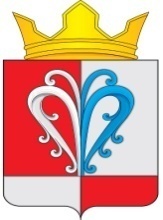 РОССИЙСКАЯ ФЕДЕРАЦИЯКАМЧАТСКИЙ КРАЙЕЛИЗОВСКИЙМУНИЦИПАЛЬНЫЙ РАЙОННАЧИКИНСКОЕ СЕЛЬСКОЕ ПОСЕЛЕНИЕ_______________________________________________________________ПОСТАНОВЛЕНИЕАдминистрации Начикинского сельского поселенияот 	«  12  » июля      2018 года			                                                 № 43Об установлении годовых объемов потребления коммунальных услуг муниципальными учреждениямиНачикинского сельского поселения на 2019 г.В соответствии с Бюджетным кодексом Российской Федерации,  с утвержденными на 2019 год тарифами на коммунальные услуги, в целях упорядочения расходов, связанных с расчетами за коммунальные услуги учреждениями и организациями, финансируемыми за счет средств бюджета Начикинского сельского поселения.Постановляю:Установить  для главных распорядителей и получателей средств бюджета Начикинского сельского поселения в годовые объемы потребления коммунальных услуг на 2019 год согласно приложениям N 1-4.Отделу экономики, бюджетного регулирования и имущественных отношений подготовить соответствующие материалы для внесения их в Решение «О бюджете Начикинского сельского поселения на 2019 год».3. Рекомендовать энергоснабжающим и водоснабжающим организациям внести изменения в договоры на поставку коммунальных услуг с учреждениями, финансируемыми за счет средств бюджета Начикинского сельского поселения в соответствии с пунктом 1 настоящего Постановления.5. Настоящее постановление вступает в силу по истечении 10 дней со дня его официального опубликования и распространяется на правоотношения, возникшие с 01 января 2019 года. ВрИО главы  Начикинскогосельского поселения						                           В.В.Васильев                                                                                                                                               Приложение №1к Постановлению№43_ от _12.07. 2018 г.Лимиты потребления электрической энергии на 2019 год                                                                                                                                             Приложение № 2к Постановлению№43    от    12.07.2018г.Лимиты водопотребления на 2019 год                                                                                                                                Приложение № 3к Постановлению№43   от   12 .07.2018 г.Лимиты водоотведения на 2019 год                                                                                                                                             Приложение № 4к Постановлению№43    от  12 .07.2018 г.Лимиты потребления тепловой энергии на 2019  годот автономного источника питания.№Наименование бюджетного учрежденияНаименование бюджетного учреждения№ договора,поставщикГодТариф (в руб. с НДС)ЛимитПотребления (кВт/ч)Сумма (тыс. руб.)1Администрация Начикинского сельского поселенияАдминистрация Начикинского сельского поселенияПАО энергетики и электрификации «Камчатскэнерго»Филиал коммунальная энергетика2019 1 полугодие5,46112 000611,521Администрация Начикинского сельского поселенияАдминистрация Начикинского сельского поселенияПАО энергетики и электрификации «Камчатскэнерго»Филиал коммунальная энергетика2019 2 полугодие5,68112 000636,161ИТОГОИТОГОИТОГОИТОГОИТОГО1 247,682МКУК СДК пос. СокочМКУК СДК пос. СокочПАО энергетики и электрификации «Камчатскэнерго»Филиал коммунальная энергетика2019 1 полугодие5,4625 000136,52МКУК СДК пос. СокочМКУК СДК пос. СокочПАО энергетики и электрификации «Камчатскэнерго»Филиал коммунальная энергетика2019 2 полугодие5,6825 000142,02ИТОГО                                                                                                    278,8408,6ИТОГО                                                                                                    278,8408,6ИТОГО                                                                                                    278,8408,6ИТОГО                                                                                                    278,8408,6ИТОГО                                                                                                    278,8408,6ИТОГО                                                                                                    278,8408,6ИТОГО                                                                                                    278,8408,63Уличное освещениеПАО энергетики и электрификации «Камчатскэнерго»Филиал коммунальная энергетикаПАО энергетики и электрификации «Камчатскэнерго»Филиал коммунальная энергетика2019 1 полугодие5,4610 00054,63Уличное освещениеПАО энергетики и электрификации «Камчатскэнерго»Филиал коммунальная энергетикаПАО энергетики и электрификации «Камчатскэнерго»Филиал коммунальная энергетика2019 2 полугодие5,6810 00056,83ИТОГОИТОГОИТОГОИТОГОИТОГОИТОГО111,4Всего по учреждениямВсего по учреждениямВсего по учреждениямВсего по учреждениямВсего по учреждениямВсего по учреждениямВсего по учреждениям  1 637,58№Наименование бюджетного учреждения№ договора, поставщикаТариф (в руб. с НДС)Лимитпотребления(мЗ)Сумма (тыс. руб.)1Администрация Начикинского сельского поселенияООО «УО Сокоч»2019 1 полугодие54,51452,451Администрация Начикинского сельского поселенияООО «УО Сокоч»2019 2 полугодие56,69452,551ИТОГОИТОГОИТОГО5,02МКУК СДК пос. СокочООО «УО Сокоч»2019 1 полугодие54,5125513,92МКУК СДК пос. СокочООО «УО Сокоч»2019 2 полугодие56,6925514,462ИТОГОИТОГОИТОГОИТОГОИТОГО28,36Всего по учреждениямВсего по учреждениямВсего по учреждениямВсего по учреждениямВсего по учреждениямВсего по учреждениям33,36№Наименование бюджетного учреждения№ договора, поставщикаТариф (в руб. с НДС)Лимитпотребления(мЗ)Сумма (тыс. руб.)1Администрация Начикинского сельского поселенияООО «УО Сокоч»2019 1 полугодие51,4745      2,321Администрация Начикинского сельского поселенияООО «УО Сокоч»2019 2 полугодие53,5345      2,411ИТОГОИТОГОИТОГО4,732МКУК СДК пос. СокочООО «УО Сокоч»2019 1 полугодие  51,4730815,852МКУК СДК пос. СокочООО «УО Сокоч»2019 2 полугодие  53,53308      16,492ИТОГОИТОГОИТОГОИТОГОИТОГО32,34Всего по учреждениямВсего по учреждениямВсего по учреждениямВсего по учреждениямВсего по учреждениямВсего по учреждениям37,07№Наименование бюджетного учрежденияНаименование бюджетного учреждения№ договорапоставщикаГкалСт-ть 1 гкалСумма (тыс. руб.)1Администрация Начикинского сельского поселенияАдминистрация Начикинского сельского поселения2019 1 полугодие83,06 465,85536,71Администрация Начикинского сельского поселенияАдминистрация Начикинского сельского поселения2019 2 полугодие57,06 724,48383,31ИТОГОИТОГОИТОГОИТОГОИТОГОИТОГО920,02МКУК СДК пос. СокочМКУК СДК пос. Сокоч2019 1 полугодие249,06 465,851 610,02МКУК СДК пос. СокочМКУК СДК пос. Сокоч2019 2 полугодие169,06 724,481 136,42ИТОГОИТОГОИТОГОИТОГОИТОГОИТОГО2 746,4Всего по учреждениямВсего по учреждениямВсего по учреждениямВсего по учреждениямВсего по учреждениямВсего по учреждениямВсего по учреждениям3 666,4